5.1. Руководство городским методическим объединением педагогов-психологов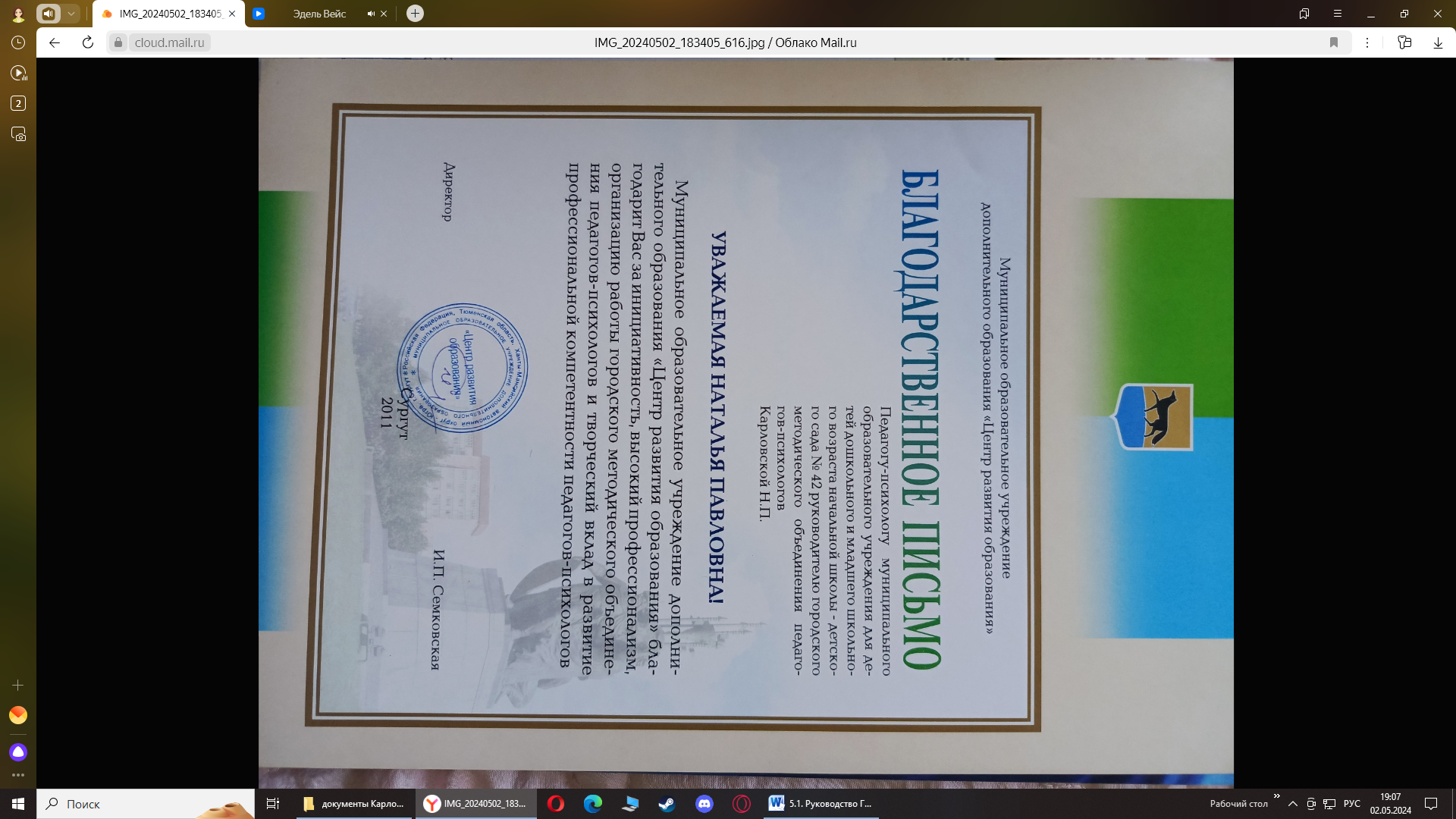 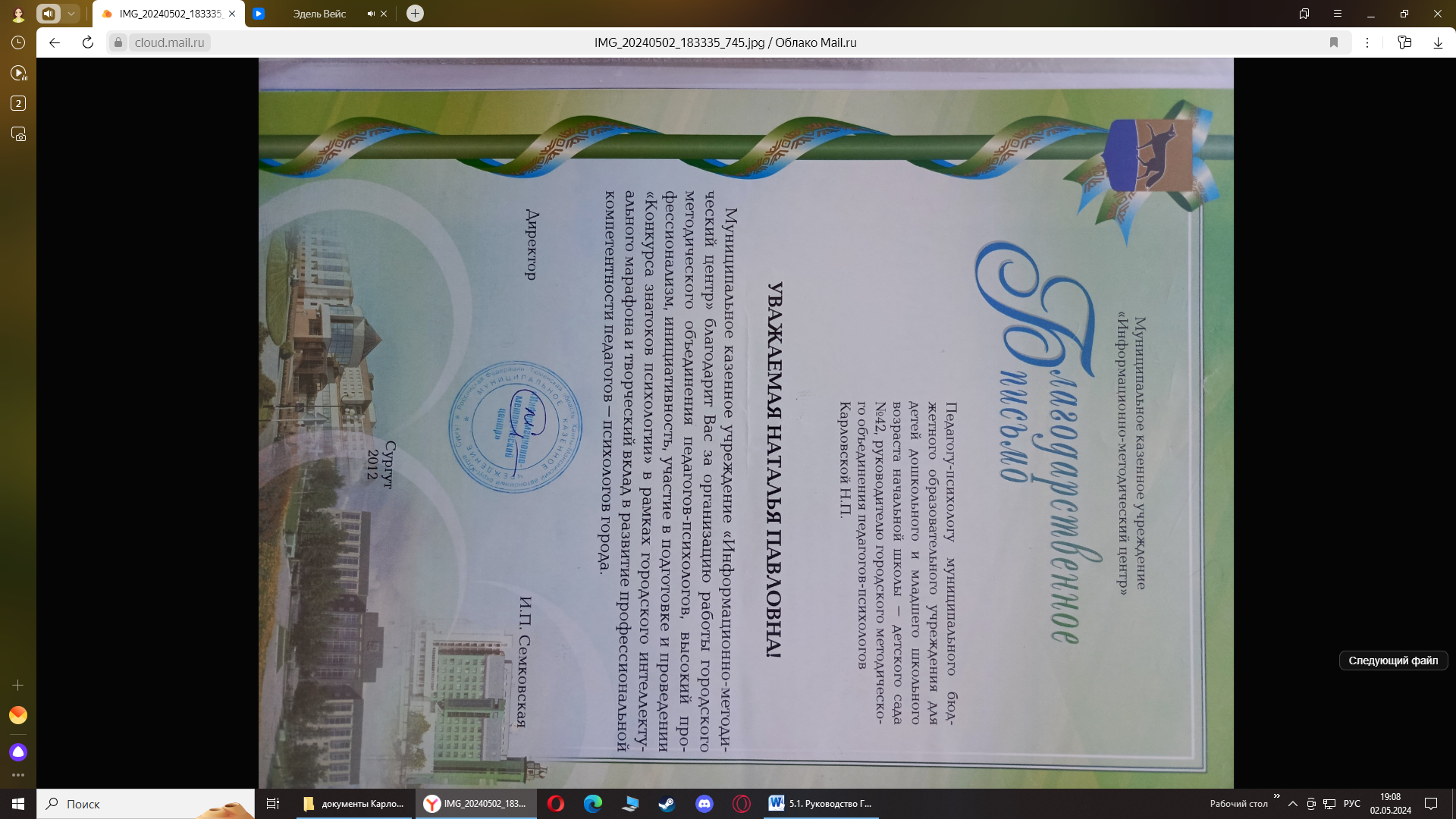 